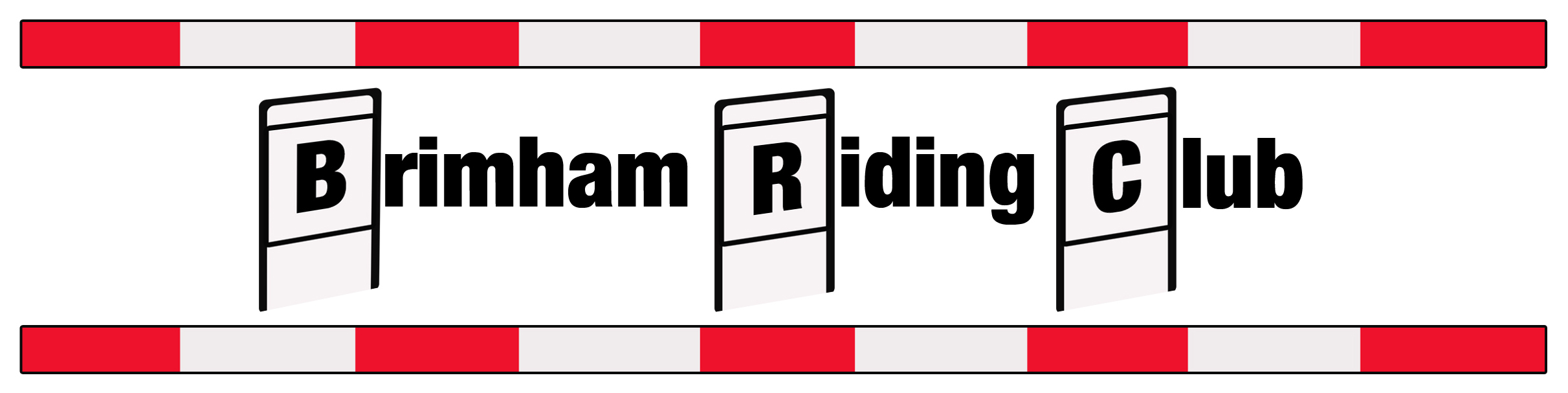 Brimham Riding Club Local ShowSaturday 21st AugustIn-hand and Ridden classes. 10.00am start. Open for Brimham members from 25th July and Non-members from 3rd August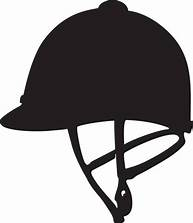 IN-HAND CLASSESVeteran Open to horses 15years and over. No height restrictions, any breed. ColouredOpen to all piebald or skewbald. No height or age restrictions, any breed. M&M, cob, traditional or heavy horseOpen to any relevant breed. No height or age restrictions. Youngstock Open to any horse/pony 3 years & under. Sports horse / pony Open to horses suitable for dressage, show jumping or eventing. No height or age restrictions. **In-hand and Ridden Championship****ROR championship**Under 18’s must be accompanied by an adultRIDDEN CLASSES* (horses must be 4 years old and over). Riding club horse/ponyExhibits will be asked to jump a small fence.Ridden cob or heavy horse/ponyTraditional, native, hogged or trimmedMountain & Moorland Open to any relevant breed. No height restrictions. Best Hunter TypeOpen to any suitable breed or height. Equitation and turnoutOpen to any breed or height. *Exhibits will be asked to complete a short show, judges will not ride. Show Field: Hebden Wood Equestrian, Bishop Thornton, HG3 3LD